2016-05-10NÄMNDINITIATIVÅterställning Näset – en stadsdel för alla trafikslagUnder 2016 genomfördes ett flertal förändringar i trafik- och parkeringssituationen i Näset. Kritiken var stor från Näsetborna men också från hemtjänsten som redan hade en svår parkeringssituation i området. Efter cirka ett halvår med de genomförda förändringarna konstaterar Centerpartiet att åtgärder behöver göras för att förbättra trafik- och parkeringssituationen. Centerpartiet föreslår därför återställande och åtgärder för att förbättra trafiksäkerheten i området.Vi menar att följande åtgärder behöver vidtas:Återställa busshållplatserna på Källängsvägen vid Södra Kungsvägen till fickhållplatser för att minska köerna och säkra att vägen inte spärras för utryckningsfordon. Det är en säkerhetsfråga för de boende på Näset.Inrätta farthinder vid övergångsställen på Källängsvägen vid Södra Kungsvägen för att öka säkerheten för barn och ungdomar samt utreda behov för farthinder uppe vid torget. Fasthindren ska vara spårviddsanpassade så att buss kan passera utan gupp. Återställa kantparkeringen längs Källängsvägen från torget ner till Källängens skola för att klara parkeringsbehovet i området.Förbättra gång-/cykelvägarna till Källängen skola som går trafikseparerat från torget. Förbättringar kan exempelvis göras med bättre belysning, klippning av buskar och förbättrade anslutningspunkter till Källängens skola, cykelbana till Norra Kungsvägen samt till torget uppe på Näset.Flytta ÅVC-anläggningen på parkeringen vid Kaninens förskola till annan plats, exempelvis längs gatan innan parkeringen, för att frigöra 10 parkeringsplatser.Minska antalet 2-timmarsparkeringar på stora Centrumparkeringen.Frigöra fler parkeringsplatser på Illerbacken genom att införa vanlig gatuparkering istället för tre p-rutor.Införa bostadsparkering på försök i Näset.Av ovanstående skäl yrkar Centerpartiet på att teknik- och fastighetsnämnden beslutar:Att utreda och genomföra åtgärder för att förbättra trafik- och parkeringssituationen på Näset där antalet parkeringsplatser ökar och köer efter bussar minskar i linje med skrivelsen ”Återställande Näset – en stadsdel för alla trafikslag”.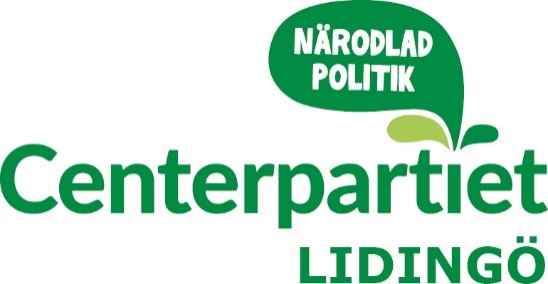 